DECRETO N.º 053/2023              EMENTA: Nomeia Servidor em cargo efetivo e dá outras providências.O Prefeito do Município de Arapuã, Estado do Paraná, Sr. DEODATO MATIAS, no uso de suas atribuições conferidas pela Lei Municipal nº 297/2008, de 02 de janeiro de 2.008, e a lei 359/2010, de 08 de julho de 2.010, considerando o resultado final do concurso Público de provas e títulos, realizado através do Edital 001/2022.DECRETAArt. 1º - Nomear na data de 09 de Março de 2023, o candidato abaixo relacionado:Tatiane de Souza, portadora da Cédula de Identidade nº 10.786.656-6 e inscrita no CPF/MF nº 093.602.429-18, para exercer o Cargo de provimento efetivo de Agente Fiscal, com carga horária de 40 horas semanal.Art. 2º O servidor deverá cumprir estágio probatório de três anos, até posterior deliberação. Art.3º - Este Decreto entra em vigor na data de sua publicação, ficando revogadas as disposições em contrário.Edifício da Prefeitura Municipal de Arapuã, aos nove dias do mês de Março do ano de dois mil e vinte e três. DEODATO MATIASPrefeito do Município de Arapuã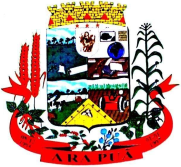 PREFEITURA MUNICIPAL DE ARAPUÃEstado do Paraná